May 26, 2020Docket No. M-2020-3019708									 Utility Code: 110150LINDSAY BAXTERMANAGER, STATE REGULATORY STRATEGYDUQUESNE LIGHT COMPANY411 7TH AVE, MAIL DROP 15-7PITTSBURGH, PA 15219lbaxter@duqlight.comRe:	Periodic Review of Duquesne Light Company’s Long-Term Infrastructure Improvement PlanDear Ms. Baxter:	The Commission is required to review a utility’s Long-Term Infrastructure Improvement Plan (LTIIP) periodically, but at least once every five (5) years.  Unless otherwise directed, the review shall begin at the midpoint of the term of the current LTIIP.  Duquesne Light Company’s (DLC’s) current LTIIP began with calendar year 2017 and ends in 2022, and thus the midpoint is approximately January 1, 2020.  	DLC is hereby notified that the Commission will begin the review of its LTIIP on May 22, 2020.  The Commission’s review will determine:If DLC has adhered to its LTIIPIf changes to the LTIIP are necessary to maintain and improve the efficiency, safety, adequacy and reliability of DLC’s existing distribution infrastructure.  	Upon completion of the review, the Commission shall issue an Order with a determination of whether or not DLC has adhered to its LTIIP and if any changes to the LTIIP are necessary.   The Commission will direct DLC to revise, update, or resubmit its LTIIP as appropriate if it determines DLC’s approved LTIIP is no longer adequate to ensure and maintain efficient, adequate, safe, reliable and reasonable service. Upon such a determination, DLC may elect to withdraw its LTIIP rather than comply with the Commission’s direction.  DLC’s approved distribution system improvement surcharge (DSIC) mechanism would immediately terminate upon such a withdrawal.  	To aid in its review the Commission is establishing a thirty (30) day comment period beginning from the date of this letter and a twenty (20) day reply comment period.  A copy of this letter has been served upon the statutory advocates, the Bureau of Investigation & Enforcement, and the parties of record from DLC’s most recent base rate case proceeding, consistent with the LTIIP filing and review procedures.  	If you have any questions regarding this matter, please contact David Washko in the Bureau of Technical Utility services at dawashko@pa.gov , or 717-425-7401.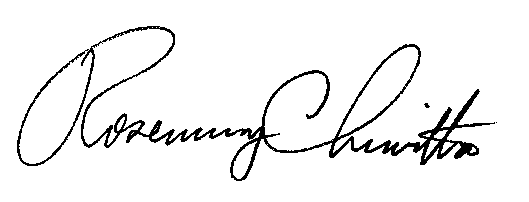 							Sincerely,							Rosemary Chiavetta										SecretaryCc	John Van Zant, TUS	Dan Searfoorce, TUS	Patricia Wiedt, LAW 	Richard Kanaskie, BIE	Tanya McCloskey, Office of Consumer Advocate, TMcCloskey@paoca.org  	John Evans, Office of Small Business Advocate, jorevan@pa.gov 	All Other Parties of Record for Docket No.- R-2018-3000124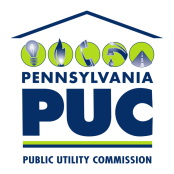  PUBLIC UTILITY COMMISSION400 NORTH STREET, HARRISBURG, PA 17120IN REPLY PLEASE REFER TO OUR FILE